		     MINUTES OF 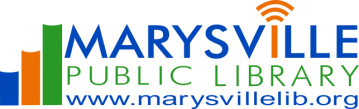 MARYSVILLE PUBLIC LIBRARYBOARD OF TRUSTEESJanuary 17, 2018The Marysville Public Library Board of Trustees met on January 17, 2018, in meeting room B.Attending: Chad Seeberg, Perry Parsons, Anita Tiller, Robert Buckley, Rhonda Thompson and David G. Speicher.Absent: Rebecca Wever.Staff: Nieca Nowels, Michael Schmenk and Cindy Crawford.Guests: Dave Irish and Renee Martin.CALL TO ORDERPresident Seeberg called the meeting to order at 5:03 p.m.MEET THE STAFFDirector Nowels introduced staff member Renee Martin. Renee has worked in seven libraries. Renee was recently promoted to Patron Services Manager. She grew up in Pineville Kentucky and attended Union College in Barbourville Kentucky. While at Union College, Renee studied Education and met her future husband Ray. Renee has two children and she and Ray are now empty nesters. Renee wanted to do something for herself, so that is why she applied for the management position. APPROVAL OF MINUTES President Seeberg asked if there were any corrections regarding the minutes from the December 20, 2017 meeting. Corrections were made.Motion 1-18Rhonda Thompson moved approval of the minutes as amended, seconded by Perry Parsons.Parsons	Aye	 Buckley	Aye		Speicher	AyeTiller		Aye	 Wever	Absent	Thompson	AyeMinutes were approved as amended.APPROVAL OF AGENDAAfter a review of the agenda, President Seeberg asked for approval of the agenda as amended.Motion 2-18Dave Speicher moved approval of the agenda as amended, seconded by Robert Buckley.Parsons	Aye	  Buckley	Aye		Speicher	AyeTiller		Aye	  Wever	Absent	Thompson	AyeAgenda approved as amended.FRIENDS OF THE LIBRARY UPDATEDave Irish announced that Jan Dick will be the 2018 Friend’s honoree. Dave also announced that a check in the amount of $12,945.46 will be presented to the Marysville Public Library at the February 1st meeting. The endowment began 2017 with a balance of $287,677 and after the library payout will have a balance of $286,910. The Friends membership drive has been going well, there are $7,400 in sponsor level memberships and more to collect. The author for the author series and guests will be having dinner at the Ville Grill. There is a book sale scheduled for March 2nd and 3rd. The last book sale netted $199, books were sold at $1 per bag, and these funds go to the general fund. OATHS OF OFFICE Director Nowels administered the oath of office for Fiscal Officer Michael Schmenk. Rebecca Wever will take her oath of office at the February board meeting. Her term will expire December 31, 2024.ELECTION OF OFFICERSPresident – Chad SeebergVice-President – Rhonda ThompsonSecretary – Anita TillerMotion 3-18Robert Buckley moved approval of slate of candidates as officers for 2018 as presented, seconded by Dave Speicher.Parsons	Aye	  Buckley	Aye		Speicher	AyeTiller		Aye	  Wever	Absent	Thompson	AyeSlate of officers approved as presented.REGULAR MEETING DATE and SCHEDULE-See attached for schedule details.Motion 4-18Anita Tiller moved to approve the schedule (Wednesday following the third Monday) as presented, seconded by Rhonda Thompson.Parsons	Aye	  Buckley	Aye		Speicher	AyeTiller		Aye	  Wever	Absent	Thompson	AyeRegular meeting date and schedule approved as presented.RESOLUTION for FISCAL OFFICER’S SALARY-Motion 5-18Perry Parsons moved to approve the resolution for a 3% increase for the Fiscal Officer’s Salary as presented, seconded by Robert Buckley.Parsons	Aye	  Buckley	Aye		Speicher	AyeTiller		Aye	  Wever	Absent	Thompson	AyeResolution for Fiscal Officer Salary approved as presented.FISCAL OFFICER BOND Motion 6-18Robert Buckley moved to approve the fiscal officer’s bond of $100,000 as presented, seconded by Anita Tiller.Parsons	Aye	  Buckley	Aye		Speicher	AyeTiller		Aye	  Wever	Absent	Thompson	AyeFiscal Officer’s bond of $100,000 approved as presented.FINANCIAL REPORT –Michael Schmenk, Fiscal Officer, presented the December 2017 appropriations budget and expenses. Discussion of the report followed. President Seeberg asked for approval of the December 2017 Financial Report as presented.Motion 7-18Rhonda Thompson moved approval of the December 2017 report as presented, seconded by Perry Parsons.Parsons	Aye	 Buckley	Aye		Speicher	AyeTiller		Aye	 Wever	Absent	Thompson	AyeThe December 2017 financial report was approved as presented.DIRECTOR’S REPORT – Nieca NowelsDirector Nowels gave a brief review of the written report that was included in the monthly packet for the Board Members. Director Nowels reported that Mandy Simon had sent a report about next steps regarding the strategic plan. She announced that the Library has a new data base for legal forms, which can be found on the research page of the website. Director Nowels also reported that adult audio and video circulation was down, perhaps due to other ways to check out these items. There has been a payment plan agreed upon for Ashley Gahm’s reimbursement of the tuition reimbursement per the policy.COMMITTEE REPORTS  Executive – Rebecca Wever (Chair), Rhonda Thompson, Robert Buckley – Did not meet. However Rebecca Wever asked that Chad share that she is finalizing the evaluations for the Director and the Fiscal Officer.Planning and External Relations – Anita Tiller (Chair), Rhonda Thompson, Chad Seeberg for Rebecca Wever – Did not meet. Nothing to report.Operations –Robert Buckley (Chair), David G, Speicher, Perry Parsons – Did not meet. Nothing to report.COMMITTEE APPOINTMENTS – Executive – Rhonda Thompson (Chair), Anita Tiller, Dave Speicher.Planning and External Relations – Anita Tiller (Chair), Rhonda Thompson, Rebecca Wever.Operations – Dave Speicher (Chair), Perry Parsons, Robert Buckley.OLD BUSINESSNoneNEW BUSINESSLevy Committee discussion- Chad Seeberg and Rebecca Wever will co-chair the levy committee. PAC checking account is at the Richwood Bank and will be used for seed money. Mike Rose is being considered for treasure of the PAC. There is a new trustee workshop scheduled for March 10, 2018.Acknowledgment of Gifts- In Memoriam- Judith Carpenter$100- Betty Vance$50- Cheryl Leeds$25- Jeffrey & Cheryl Nicol$25- Robert & Alison Boggs$30- Frank & Annette Morman$50- Cash$280 Total- Requested a nameplate in a large print Mystery.Other Donations$600- Union County Genealogy Society- Newspaper on Microfilm$500- John & Sandra McBride- Materials (Books)$10- Susan J. Lamere- Obituaries$10- Anonymous- Notary Services$15.10- Anonymous- Donations in Donation Box$1,135.10 TotalTotal Donations for December: $1,415.10PUBLIC COMMENTS: None.UPCOMING EVENTS:January 23		Library trivia at Boston’s  April 3			OLC- Opioid Symposium @ Fawcett CenterApril 11		Library Legislative DayADJOURNMENT:The meeting was adjourned by President Seeberg at 6:47 pm.Next board meeting date: Wednesday, February 21, 2018 @ 5:00 pm at Main Library.  __________________________		__________________Chad Seeberg, President			Anita Tiller, Secretary		     MINUTES OF MARYSVILLE PUBLIC LIBRARYBOARD OF TRUSTEESFebruary 21, 2018The Marysville Public Library Board of Trustees met on February 21, 2018, in meeting room B.Attending: Chad Seeberg, Perry Parsons, Anita Tiller, Robert Buckley, Rebecca Wever and David G. Speicher.Absent: Rhonda Thompson.Staff: Nieca Nowels, Michael Schmenk and Cindy Crawford.Guests: Dave Irish.CALL TO ORDERPresident Seeberg called the meeting to order at 5:03 p.m.MEET THE STAFFThere was no meet the staff this month. APPROVAL OF MINUTES President Seeberg asked if there were any corrections regarding the minutes from the January 17, 2018 meeting. Corrections were made.Motion 8-18David Speicher moved approval of the minutes as amended, seconded by Anita Tiller.Parsons	Aye	 Buckley	Aye		Speicher	AyeTiller		Aye	 Wever	Aye 		Thompson	AbsentMinutes were approved as amended.APPROVAL OF AGENDAAfter a review of the agenda, President Seeberg asked for approval of the agenda as amended. Kate McCartney will be attending the March meeting, if she is available.Motion 9-18Rebecca Wever moved approval of the agenda as amended, seconded by Robert Buckley.Parsons	Aye	  Buckley	Aye		Speicher	AyeTiller		Aye	  Wever	Aye		Thompson	Absent Agenda approved as amended.FRIENDS OF THE LIBRARY UPDATEDave Irish reported that there was a fauxpas with the Author Series this month. The person who usually turns on the lights and projector and opens the doors was not there to do so. A podium was found, the light switches were located and the author did without their PowerPoint. In future, Ali Parthemore, Community Engagement Manager for MPL, will follow up with the appropriate people. Dave also reported that he has spoken with the High School and they are going to promote the next Author Bill Shkurti. Dave also reported that at the beginning of 2018, Friend’s endowment fund had $287,600, after the gift to the library of $12,945, the endowment fund had a balance of ~$289,000 and as of February 20, 2018 the balance was ~$282,000.There is a book sale scheduled for March 2nd and 3rd, books will be selling for $1 a bag or donation.OATHS OF OFFICE Director Nowels administered the oath of office for Board Member Rebecca Wever. Her term will expire December 31, 2024.FINANCIAL REPORT –Michael Schmenk, Fiscal Officer, presented the January 2018 appropriations budget and expenses. Discussion of the report followed. President Seeberg asked for approval of the January 2018 Financial Report as presented.Motion 10-18Robert Buckley moved approval of the January 2018 report as presented, seconded by Perry Parsons.Parsons	Aye	 Buckley	Aye		Speicher	AyeTiller		Aye	 Wever	Aye		Thompson	AbsentThe January 2018 financial report was approved as presented.DIRECTOR’S REPORT – Nieca NowelsDirector Nowels gave a brief review of the written report that was included in the monthly packet for the Board Members. Ms. Nowels gave a staffing update. MPL is fully staffed and the pictures have been updated, copies were passed out to the board. T-shirts for summer reading are available for sale to the board. Director Nowels met with Nick Meers regarding the lobby refresh. There were several items that the Director did not think we needed, so Mr. Meers will be back with an updated quote and timetable. MPL will be giving away trees for Arbor Day, beginning on April 25, 2018. Trees will be available until they are gone. The trees given away this year will be Blue Spruce and White Dogwood. Director Nowels reported MPL did have a staff member fall on the ice, an incident report was filed, but no worker’s comp claim will be filed. The board suggested that Ron McGlone, Facilities Manager, look into something for the eves to prevent ice buildup in the future, perhaps some heat tape.COMMITTEE REPORTS  Executive – Rhonda Thompson (Chair), Anita Tiller, David Speicher – Did not meet. However they did report that evaluations were finalized.Planning and External Relations – Anita Tiller (Chair), Rhonda Thompson, Rebecca Wever – Did not meet. Nothing to report.Operations –David G, Speicher (Chair), Perry Parsons, Robert Buckley – Did not meet. Nothing to report.OLD BUSINESSNoneNEW BUSINESSFax policy updates. The current procedure states that the price of faxes are capped at $10 regardless of the page count of the fax and gives no end time to when staff are to stop sending faxes. Director Nowels proposed an updated policy that allows for setting a limit of no faxing 30 minutes before closing. The board also wanted to include that there is no longer a cap for faxes. Faxes will be sent in increments of 20 pages and the total cost will be recovered as stated $1.50 for the first page and $1.00 for every page thereafter.President Seeberg asked for approval of the new fax policy as presented.Motion 11-18David Speicher moved approval of the new fax policy as presented, seconded by Rebecca Wever.Parsons	Aye	 Buckley	Aye		Speicher	AyeTiller		Aye	 Wever	Aye		Thompson	AbsentThe new fax policy approved as presented.Acknowledgment of Gifts- $250- David and Katherine Klug – Where it is needed most$0.35- Anonymous- Donations in Donation BoxTotal Donations for January 2018: $250.35PUBLIC COMMENTS: None.UPCOMING EVENTS:February 20		Friends of the Library Author Series- Jody CasellaFebruary 27		Trivia Night @ Boston’sMarch 15		Advocacy Training for Public Library Directors (Central Ohio)(DCDL)March 15		Central Ohio Trustees Dinner @ Crowne Plaza Columbus NorthMarch 27		Friends of the Library Author Series- Bill ShkurtiApril 3			OLC- Opioid Symposium @ Fawcett CenterApril 11		Library Legislative DayADJOURNMENT:The meeting was adjourned by President Seeberg at 6:16 pm.Next board meeting date: Wednesday, March 21, 2018 @ 5:00 pm at Main Library.  __________________________		__________________Chad Seeberg, President			Anita Tiller, Secretary		     MINUTES OF MARYSVILLE PUBLIC LIBRARYBOARD OF TRUSTEESMarch 21, 2018The Marysville Public Library Board of Trustees met on March 21, 2018, in meeting room B.Attending: Chad Seeberg, Rhonda Thompson, Perry Parsons, Anita Tiller, Robert Buckley, Rebecca Wever and David G. Speicher.Absent: NoneStaff: Nieca Nowels, Michael SchmenkGuests: Dave IrishCALL TO ORDERPresident Seeberg called the meeting to order at 5:03 p.m.MEET THE STAFFKate McCartney, Youth Services Manager was available to talk about herself and her position at the library, as well as some upcoming programs.  We will be offering the Summer Lunch Program for a 4th year this summer.  It will run June 4- August 10, Monday- Friday.  The Youth Services Department is busy preparing for Summer Reading, as well.  Promotions/school visits will begin in late April.  They have begun a “Wee Wednesdays” program out at Raymond.  In August we will host our 3rd Mini Comic Con, as well as a chick hatching and some programming surrounding it.  Kate visits the schools regularly, and coordinates with them regarding some potential future author visits. Kate has recently celebrated 10 years with the Marysville Public Library.  APPROVAL OF MINUTES President Seeberg asked if there were any corrections regarding the minutes from the February 21, 2018 meeting. Corrections were made.Motion 12-18Rhonda Thompson moved approval of the minutes as amended, seconded by Rebecca Wever.Parsons	Aye	 Buckley	Aye		Speicher	AyeTiller		Aye	 Wever	Aye 		Thompson	AyeMinutes were approved as amended.APPROVAL OF AGENDAAfter a review of the agenda, President Seeberg asked for approval of the agenda as amended. Motion 13-18Robert Buckley moved approval of the agenda as amended, seconded by David G. Speicher.Parsons	Aye	  Buckley	Aye		Speicher	AyeTiller		Aye	  Wever	Aye		Thompson	AyeAgenda approved as amended.FRIENDS OF THE LIBRARY UPDATEDave Irish reported that two library requests were approved for funding; 1. lunch for staff for meeting social media goals ($150.00), and 2. cookies for National Library week ($75.00).  Book sale was held March 2-3; they moved a lot of items, and took in $790.  Dave is trying to encourage the committees to meet more regularly.  There is an event committee meeting on March 22nd to plan the 2018 Honoree event.  The Endowment fund was $290,823 as of March 20, 2018 ($12, 945.46 was given to the library in February.)  Next author event is Tuesday, March 27, when Bill Shkurti will speak.  Unfortunately, that is during spring break, so we may not see much attendance from the schools.FINANCIAL REPORT –Michael Schmenk, Fiscal Officer, presented the February 2018 financial report. He reviewed the financial position as of February 28, 2018.  Discussion was held regarding hold harmless receipts, revenue/expense and comparisons for year to date.President Seeberg asked for approval of the February 2018 Financial Report as presented.Motion 14-18Rhonda Thompson moved approval of the February 2018 report as presented, seconded by Robert Buckley.Parsons	Aye	 Buckley	Aye		Speicher	AyeTiller		Aye	 Wever	Aye		Thompson	AyeThe February 2018 financial report was approved as presented.DIRECTOR’S REPORT – Nieca NowelsDirector Nowels gave a brief review of the written report that was included in the monthly packet for the Board Members. She reported that the library had entered into a Memorandum of Understanding (MOU) with Ohio Means Jobs Union County. This was a requirement for all of the Ohio Means Jobs programs in the state, and should benefit both organizations, and will be a good partnership.  In addition, Nieca reported on some meetings relating to the lobby refresh, which is essentially new furniture in the lobby area.  The floor plan was reviewed, and at this point the projected start date of installation is about three months out.  Discussion was held regarding lighting, reworking of the circulation desk, goal of flexible space capability, and staff/patron visibility.  Director Nowels also reported meeting with Patrick Lendon and is mother about the Little Free Library project, which will be Patrick’s Eagle Scout project.  Chad noted that the handicapped spot in the parking lot should have an elevated sign for visibility and to meet code.  Director Nowels and Ron McGlone will research.COMMITTEE REPORTS  Executive – Rhonda Thompson (Chair), Anita Tiller, David G. Speicher – Did not meet. Planning and External Relations – Anita Tiller (Chair), Rhonda Thompson, Rebecca Wever – Met on February 26th to discuss direction of the Strategic Plan; also discussed the Little Free Library project.Operations –David G, Speicher (Chair), Perry Parsons, Robert Buckley – Met on March 19th.  Discussed the lobby refresh project, the final appropriations budget, and the resolution for county auditor’s certification for potential levy renewal or replacement.OLD BUSINESSNoneNEW BUSINESSAppropriations budget for 2018.President Seeberg asked for a motion to approve the appropriations budget for 2018.Motion 15-18David Speicher moved approval of the appropriations budget as presented, seconded by Rebecca Wever.Parsons	Aye	 Buckley	Aye		Speicher	AyeTiller		Aye	 Wever	Aye		Thompson	AyeThe appropriations budget for 2018 approved as presented.Approve Resolution to request county auditor’s certification for levy replacement at 1.5 mills.President Seeberg asked for approval of Resolution to request county auditor’s certification for levy replacement at 1.5 mills.  Discussion of renewal vs. replacement followed.  Director Nowels and Fiscal Officer Schmenk indicated support of a replacement levy at the current millage, as with a renewal cuts would be required in a few years.  There was also discussion of filing deadlines, and timelines in general.  The Resolution reads as follows:BOARD OF TRUSTEESMARYSVILLE PUBLIC LIBRARYResolution Number 16-18	The Board of Trustees (the "Board") of the Marysville Public Library (the "Library"), a school district library of the Marysville Exempted Village School District, Union County, Ohio met in regular session on March 21, 2018 at 5:00 p.m., at the Marysville Public Library in Meeting Room B, with the following members present:Chad Seeberg, PresidentRhonda Thompson, Vice-PresidentAnita Tiller, SecretaryRobert BuckleyPerry ParsonsDavid G. SpeicherRebecca Wever	Mr. Perry Parsons introduced the following resolution and moved its passage:RESOLUTION REQUESTING THE UNION COUNTY AUDITOR TO CERTIFY THE TOTAL CURRENT TAX VALUATION OF THE LIBRARY DISTRICT OF THE MARYSVILLE PUBLIC LIBRARY, UNION COUNTY, OHIO AND THE AMOUNT TO BE GENERATED DURING THE FIRST YEAR OF COLLECTION OF A REPLACEMENT OF AN EXISTING TAX FOR CURRENT EXPENSES OF THE MARYSVILLE PUBLIC LIBRARY.(R.C. Sections 5705.03, 5705.23, 5705.192)Replacement of an Existing Tax	WHEREAS, the Library is currently levying a five-year one and a half (1.5) mill operating levy approved by voters of the Marysville Public Library on November 5, 2013, and first placed on the tax duplicate in 2014 for collection in years 2015, 2016, 2017, 2018 and 2019; and	WHEREAS, this Board wishes to initiate proceedings for the submission to the electors of the library district of the Library, at the general election to be held November 6, 2018, the question of a replacement of an existing tax for current expenses of the Library, which tax shall be for a term of five (5) years and shall be levied on the territory of the library district of the Library located in Union County; andWHEREAS, such tax levy shall be placed upon the tax list and duplicate commencing in 2019, first due in calendar year 2020, if a majority of the electors voting thereon vote in favor thereof.NOW, THEREFORE, BE IT RESOLVED by the Board of Trustees of the Marysville Public Library, Union County, Ohio, two-thirds of all of the members thereof concurring, that:	Section 1.  It is necessary to replace all of the existing tax for current expenses of the Library.Section 2.  The Union County Auditor is hereby requested to certify the total current tax valuation of the library district of the Library, as established under R.C. Chapter 3375, and the amount to be generated during the first year of collection of a replacement of an existing tax for the benefit of the Library at a rate not exceeding one and a half (1.5) mills for each one dollar of valuation, which amounts to fifteen cents ($0.15) for each one hundred dollars of valuation, for current expenses of the Library.	Section 3.  The Fiscal Officer of this Board is hereby authorized and directed to deliver a certified copy of this resolution to the Union County Auditor.	Section 4.  It is hereby found and determined that all formal actions of this Board concerning and relating to the adoption of this resolution were taken in an open meeting of this Board, and that all deliberations of this Board and of any of its committees that resulted in such formal action, were in meetings open to the public, in compliance with all legal requirements, including Section 121.22 of the Ohio Revised Code.	Ms. Rhonda Thompson seconded the motion and, after discussion, a roll call vote was taken and the results were:	Ayes:  Parsons, Thompson, Buckley, Speicher, Tiller, Wever					Nays: None.The resolution was adopted.Passed:  March 21, 2018		BOARD OF TRUSTEES,			MARYSVILLE PUBLIC LIBRARY			UNION COUNTY, OHIOMotion 16-18David Speicher moved approval of Resolution to request county auditor’s certification for levy replacement at 1.5 mills., seconded by Rhonda Thompson.Parsons	Aye	 Buckley	Aye		Speicher	AyeTiller		Aye	 Wever	Aye		Thompson	AyeThe Resolution was approved as presented.Acknowledgment of Gifts- Donations$5.77- Anonymous- Donations in Donation Box$25.00- Gypsy Stultz- Where it is needed most$12,945.46- Friends of the Marysville Public Library-Endowment CheckTotal Donations: $12,976.23President Seeberg inquired of Dave Irish if the Friends of the Library currently has estate planning gift opportunities.  Currently, none is in place. PUBLIC COMMENTS: Mike Rose has been established as the PAC treasurer for the upcoming levy.  Dave Irish offered the Friend of the Library’s assistance and will research the allowed donation.  Discussion was held regarding potential campaign needs.UPCOMING EVENTS:March 27		Friends of the Library Author Series- Bill ShkurtiApril 3			OLC- Opioid Symposium @ Fawcett CenterApril 11		Library Legislative DayApril 24		Friends of the Library Author Series- Leah StewartADJOURNMENT:The meeting was adjourned by President Seeberg at 6:15 pm.Next board meeting date: Wednesday, April 18, 2018 @ 5:00 pm at Main Library.  __________________________		__________________Chad Seeberg, President			Anita Tiller, Secretary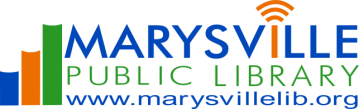 MINUTES OFMARYSVILLE PUBLIC LIBRARYBOARD OF TRUSTEESPlanning and External Relations Committee February 26, 2018 @ 6:30p.m.Youth Activity RoomThe Marysville Public Library Board of Trustees Planning and External Relations Committee met on Monday, February 26, 2018.Attending: Anita Tiller (Chair), Rebecca Wever and Rhonda ThompsonStaff: Nieca Nowels and Cindy CrawfordGuests: NonePublic: NoneCALL TO ORDERMeeting called to order at 6:35 pm by Committee Chair, Ms. Tiller.APPROVAL OF AGENDAMs. Tiller asked for approval of the agenda as presented. Motion 17-18Rebecca Wever moved approval of the agenda as presented, seconded by Rhonda Thompson.OLD BUSINESSLittle Free Libraries – Director Nowels reminded the committee that the plans for the little free library would need to be approved by the city. Ms. Wever stated that she has sent a text to the Eagle Scout, who would be willing to build the first little Free Library, to ask him if he was still interested, to remind him that the plans needed to be approved in advance and to give him Director Nowels contact information. The Marysville Pool has agreed to let MPL put a Little Free Library at the pool. BOT would like the Little Free Library to be outside of the Pool fence and in view of a camera. The Marysville Pool would like to have a Storytime program at the Pool.NEW BUSINESS2018 Strategic Plan- Director Nowels shared that the State Library of Ohio has sent the Strategic Planning Report for MPL. The consultant for the State Library of Ohio has highlighted three areas that they think MPL should focus on: Be an Informed Citizen: Local, National and World AffairsDiscover Your Roots: Genealogy and Local History  Express Creativity: Create and Share Content. Since MPL already has programs with Genealogy and Local History, it was recommended that Director Nowels focus on the other two as well as Raymond and Community Partnering, and that the genealogy might also fit well with Raymond.The group thought a Multigenerational program around games would be awesome. This could include some of the local Elder Care facilities teaching young community members games such as cribbage and card games. This would be a great way to get the whole family involved as well as partner with the local community.  The group also spoke out about the additional notable findings, “In a community that is so shift-driven, you need to be cognizant of when people can actually come in to pick-up materials.” The idea of lockers was again brought up. The group wondered if there would a grant for this type of thing or if a local business would sponsor something like this.PUBLIC COMMENTS: No public comments. ADJOURNMENT:Ms. Tiller adjourned the meeting at 6:55 pm.__________________________		Anita Tiller Committee ChairMINUTES OFMARYSVILLE PUBLIC LIBRARYBOARD OF TRUSTEESOperations and Finance CommitteeMarch 19, 2018 at 5:30Meeting Room BThe Marysville Public Library Board of Trustees Operations and Finance Committee met on Monday, March 19, 2018 at the Main Library location.                                                                                                                                                                                       Attending: David G. Speicher (Chair) Robert Buckley, and Perry ParsonsStaff: Nieca Nowels, Michael Schmenk and Cindy CrawfordGuests: NonePublic: NoneCALL TO ORDERMeeting called to order at 5:31 pm by Mr. Speicher.APPROVAL OF MINUTESMr. Speicher asked for approval of the minutes as submitted.Motion 18-18Perry Parsons moved approval of the minutes as submitted, seconded by Robert Buckley.APPROVAL OF THE AGENDAMr. Speicher asked for approval of the agenda as submitted.Motion 19-18Perry Parsons moved approval of the agenda as submitted, seconded by Robert Buckley.OLD BUSINESSLobby Refresh – Update. Director Nowels is working with Nick and Cheryl from Library design to obtain quotes for the lobby refresh. The self-check is to removed, moving the copier and adding a seating area. The process will take approximately 3 months.NEW BUSINESSAppropriations Budget- This is the official resolution, someone from the committee will need to make a recommendation.Levy- Committee discussed whether MPL should ask for a renewal or a replacement levy, there is a $90K difference in replacement or renewal. Nieca will write the resolution asking for a replacement levy to be put on the November ballot.PUBLIC COMMENTS: No public comments. ADJOURNMENT:Mr. Speicher adjourned the meeting at 6:16 pm.__________________________		David Speicher (Committee Chair)MINUTES OFMARYSVILLE PUBLIC LIBRARYBOARD OF TRUSTEESPlanning and External Relations Committee April 16, 2018 @ 6:30p.m.Meeting Room BThe Marysville Public Library Board of Trustees Planning and External Relations Committee met on Monday, April 16, 2018.Attending: Anita Tiller (Chair), Rebecca Wever and Rhonda ThompsonStaff: Nieca Nowels and Cindy CrawfordGuests: NonePublic: NoneCALL TO ORDERMeeting called to order at 6:30 pm by Committee Chair, Ms. Tiller.APPROVAL OF AGENDAMs. Tiller asked for approval of the agenda as presented. Motion 19-18Rebecca Wever moved approval of the agenda as amended, seconded by Rhonda Thompson.APPROVAL OF MINUTESMs. Tiller asked for approval of the minutes from the February 26, 2018 meeting.Motion 20-18Rhonda Thompson moved approval of the minutes as presented, seconded by Rebecca Wever.OLD BUSINESSLittle Free Libraries – Director Nowels received an update from Patrick, who will be building the little free library. His email said that he has begun working on 2D sketches, and is waiting on confirmation at school to work on 3D sketches during study hall. NEW BUSINESSOutreach to possible PAC committee members – The committee thought that the Board and Director Nowels, on her own time, were sufficient to speak on behalf of the PAC at events. Director Nowels will create, on her own time, talking points for the speakers to refer to at speaking events.The committee will ask the board to solicit friends for donations to fund the PAC. The committee will also ask the board to solicit  volunteers to run signs and hand door hanger type post cards in neighborhoods such as Adena Point, Green Pastures, Scotts Farms, Mill Valley. It was suggested that appointments be made to speak at senior living communities, Elks, Eagles, Moose, VFW, etc. It was suggested that the PAC have a booth at Festifair and the Farmers Market to hand out materials as well having materials available at other off-site locations. It was suggested that the Middle School and High School librarians should be invited to join the PAC.Director Nowels will try to have 2nd resolution ready for the Wednesday board meeting. The 2nd resolution is to the school board asking them to put the Levy on the November ballot. Ms. Wever and Director Nowels will try to get on the agenda of the April or May school board meeting. Ms. Wever is looking into getting the FaceBook and Instagram accounts for the PAC back up and running.Bookmarks and door hanger/postcards should only contain facts, no indication of how to vote.It was discussed who should write letters to the editor. Some possible names were discussed.Signs and storage – Director Nowels reminded the committee that the Library cannot store the Levy signs. We have kept the wire mounts to be reused. Rebecca Wever and Rhonda Thompson said they had space to store some signs. Director Nowels also said she will have space in her home for storage.PUBLIC COMMENTS: Ms. Wever mentioned that she and her family participated in a family bingo night during their Spring break vacation and thought it might be a good thing to try with MPL. Ms. Wever said that this activity was enjoyed by every member of her family. ADJOURNMENT:Ms. Tiller adjourned the meeting at 7:31 pm.__________________________		Anita Tiller Committee Chair		     MINUTES OF MARYSVILLE PUBLIC LIBRARYBOARD OF TRUSTEESApril 18, 2018The Marysville Public Library Board of Trustees met on April 18, 2018, in meeting room B.Attending: Chad Seeberg, Perry Parsons, Anita Tiller, Robert Buckley, Rebecca Wever, Rhonda Thompson and David G. Speicher.Absent: None.Staff: Nieca Nowels, Michael Schmenk and Cindy Crawford.Guests: Dave Irish and Julie Kuba.CALL TO ORDERPresident Seeberg called the meeting to order at 5:00 p.m.MEET THE STAFFDirector Nowels introduced Julie Kuba. Julie lives in North Lewisburg with her 10 month old son, Gavin, with her husband Ernie. Julie works as a circulation clerk and says she looks forward to many years here at MPL. Julie said her favorite part of the job is the other staff and she feels much appreciated!APPROVAL OF MINUTES President Seeberg asked if there were any corrections regarding the minutes from the March 21, 2018 meeting. Motion 22-18Rebecca Wever moved approval of the minutes as presented, seconded by Rhonda Thompson.Parsons	Aye	 Buckley	Aye		Speicher	AyeTiller		Aye	 Wever	Aye 		Thompson	AyeMinutes were approved as presented.APPROVAL OF AGENDAAfter a review of the agenda, President Seeberg asked for approval of the agenda as amended. Jo Young was unable to attend for meet the staff, Julie Kuba attended instead.Motion 23-18Anita Tiller moved approval of the agenda as amended, seconded by Robert Buckley.Parsons	Aye	  Buckley	Aye		Speicher	AyeTiller		Aye	  Wever	Aye		Thompson	Aye Agenda approved as amended.FRIENDS OF THE LIBRARY UPDATEDave Irish reported that the Friends are live with the Amazon Smile program for charity. The Friends gave MPL $1,000 for the Summer Reading Program. Leah Stewart from University of Cincinnati will be the author for the April 26th program. The friends will most likely not meet in June and July. Anita Tiller will be the honoree the September 13th annual friends’ dinner. The Friends will have a booth at Festifair and a presence at the covered Bridge Festival. The endowment began the year at $287K and is presently at $288K, this represents a 4.8% increase year to date. There is currently one open position on the Friends’ Board, Tanalee Stoll from the Huntington Bank has shown some interest. Mr. Irish spoke briefly about the levy, the friends are waiting for their CPA to determine how much they can donate to the PAC.FINANCIAL REPORT –Michael Schmenk, Fiscal Officer, presented the March 2018 appropriations budget and expenses. Discussion of the report followed. President Seeberg asked for approval of the March 2018 Financial Report as presented.Motion 24-18Perry Parsons moved approval of the March 2018 report as presented, seconded by Rebecca Wever.Parsons	Aye	 Buckley	Aye		Speicher	AyeTiller		Aye	 Wever	Aye		Thompson	AyeThe March 2018 financial report was approved as presented.DIRECTOR’S REPORT – Nieca NowelsDirector Nowels gave a brief review of the written report that was included in the monthly packet for the Board Members. Ms. Nowels met with Nick Meer’s for the final walk through before they present a quote. Library legislative day was discussed, focusing on the ROI for the library. MPL has had an increase of 20K more people this year above last year, programming helped with this increase. President Seeberg mentioned that Director Nowels serves on the government relations committee and did a great job at Legislative Day.COMMITTEE REPORTS  Executive – Rhonda Thompson (Chair), Anita Tiller, David Speicher – Did not meet. Planning and External Relations – Anita Tiller (Chair), Rhonda Thompson, Rebecca Wever – Update from the Scout who is working on the 2D drawings of the LFL, he has asked for permission to work on the 3D drawings during study hall. The PAC was discussed, Mike Rose to be the treasurer, the 2nd resolution for the school board will hopefully be on their April agenda, Ms.Nowels and Ms. Wever are planning on attending the school board meeting. Board was reminded that PAC signs should not be stored in the library, several board members agreed to helping with the storage of future signs, Director Nowels will ask the city if they can store some signs in their garage. Ms. Wever mentioned that she and her family played Bingo at a restaurant while on vacation and they thoroughly enjoyed themselves. Ms. Wever thought this might be a fun activity to try at one of the local restaurants or even before a movie.Operations –David G, Speicher (Chair), Perry Parsons, Robert Buckley – Did not meet. Nothing to report.OLD BUSINESSNoneNEW BUSINESSResolution to the taxing authority was discussed. President Seeberg asked for a motion to approve a resolution requesting replacement of an operating levy on the ballot, to be forwarded to our taxing authority (Marysville Exempted Village School District) as amended.The resolution reads as follows:BOARD OF TRUSTEESMARYSVILLE PUBLIC LIBRARYSecond ResolutionResolution Number 25-18	The Board of Trustees (the "Board") of the Marysville Public Library (the “Library”), a school district library of the Marysville Exempted Village School District, Union County, Union County, Ohio met in regular session on April 18, 2018, at 5:00 p.m., at the Marysville Public Library, with the following members present:Chad Seeberg, PresidentRhonda Thompson, Vice PresidentAnita Tiller, SecretaryRobert BuckleyPerry ParsonsRebecca Wever	Ms. Rhonda Thompson introduced the following resolution and moved its passage:RESOLUTION REQUESTING THE BOARD OF EDUCATION, MARYSVILLE EXEMPTED VILLAGE SCHOOL DISTRICT, UNION COUNTY, OHIO TO SUBMIT TO THE ELECTORS OF THE LIBRARY DISTRICT OF THE MARYSVILLE PUBLIC LIBRARY THE QUESTION OF A REPLACEMENT OF AN EXISTING TAX FOR CURRENT EXPENSES OF THE MARYSVILLE PUBLIC LIBRARY.(R.C. Sections 5705.03, 5705.23, 5705.192)Replacement of an Existing Tax	WHEREAS, the Board of Trustees (the "Board") of the Marysville Public Library, Marysville Exempted Village School District, Union County, Ohio (the "Library") is a board of library trustees appointed pursuant to Ohio Revised Code Section 3375.15, and is a board of library trustees described in Ohio Revised Code Section 3375.32, and	WHEREAS, the Library is currently levying a five-year one and one-half (1.5) mill operating levy approved by voters of the Marysville Public Library on November 5, 2013, and first placed on the tax duplicate in 2014 for collection in years 2015, 2016, 2017, 2018 and 2019; and	WHEREAS, on March 21, 2018, the Board, not less than two-thirds of all the members of the Board voting in favor, declared by Resolution No. 16-18, the necessity to levy a tax in excess of the ten-mill limitation and requested the Union County Auditor certify the revenue generated by a replacement of the existing levy of 1.5 mills; andWHEREAS, the Union County Auditor has certified that the above-referenced tax will generate $1,165,820 during the first year of collection, based on the current assessed valuation of the library district of the Library of $818,119,250; andWHEREAS, the Board desires the Board of Education, Marysville Exempted Village School District to replace, pursuant to Ohio Revised Code Section 5705.192, the existing tax of 1.5 mills levied under Ohio Revised Code Section 5705.23, for current expenses; 	NOW, THEREFORE, BE IT RESOLVED by the Board of Trustees of the Library, Marysville Exempted Village School District, Union County, Ohio, two-thirds of all the members thereof concurring, that:	Section 1.  It is hereby declared that the amount of taxes which may be raised within the ten-mill limitation by levies on the current tax duplicate will be insufficient to provide an adequate amount for the necessary requirements of the Library and that it is necessary to levy a replacement tax in excess of such limitation for current expenses of the Library. This is a replacement of an existing operating levy for one and one-half (1.5) mills approved by voters of the Marysville Public Library on November 5, 2013, and first placed on the tax duplicate in 2014 for collection in years 2015, 2016, 2017, 2018 and 2019.  Accordingly, the Board of Education, Marysville Exempted Village School District, Union County, Ohio (the "School District"), the taxing authority to whose jurisdiction the Library Board is subject, is hereby requested to submit to the electors of the library district of the Library, as established under R.C. Chapter 3375, at the general election to be held November 6, 2018, the question of a replacement of an existing tax for current expenses of the Library, which tax shall be levied on the territory of the library district of the Library located in Union County.	Section 2.  This Board hereby requests the Board of Education of the Marysville Exempted Village School District adopt a resolution under Ohio Revised Code Section 5705.192, and other applicable provisions of law, to submit to the electors of the library district, the boundaries of which are identical to the boundaries of the Marysville Exempted Village School District, of the Library at an election to be held therein on November 6, 2018, the question of a replacement of an existing tax levy for current expenses of the Library.	Section 3.  Such tax levy shall be for a five (5) year term and replace an existing levy of one and one-half (1.5) mills, to constitute a tax for the benefit of the Library at a rate not exceeding one and one-half (1.5) mills for each one dollar of valuation, which amounts to fifteen cents ($0.15) for each one hundred dollars of valuation.	Section 4.  Such tax levy shall not be placed on the current year tax list and duplicate, but shall be placed upon the tax list and duplicate commencing in 2019, first due in calendar year 2020, if a majority of the electors voting thereon vote in favor thereof.	Section 5.  The Library Board finds, determines and declares that the levy of the tax, if approved by the electors, is necessary to the proper furnishing and rendering of free public library services in the library district of the Library for the residents of such library district.	Section 6. The Fiscal Officer of the Library Board, acting on behalf of the Library Board, is hereby directed to certify a copy of this resolution to the Treasurer of the Marysville Exempted Village School District.	Section 7.  It is hereby found and determined that all formal actions of this Board concerning and relating to the adoption of this resolution were adopted in an open meeting of this Board, and that all deliberations of this Board and of any of its committees that resulted in such formal action, were in meetings open to the public, in compliance with all legal requirements including Section 121.11, Ohio Revised Code.Ms. Anita Tiller seconded the motion and, after discussion, a roll call vote was taken and the results were:Ayes:  Robert Buckley, Perry Parsons, Rhonda Thompson, Anita Tiller, Rebecca Wever	Nays:  None.						The resolution was adopted.Passed:  April 18, 2018		BOARD OF TRUSTEES			MARYSVILLE PUBLIC LIBRARY			UNION COUNTY, OHIOAttest:										Michael Schmenk, Fiscal Officer		Chad Seeberg, Board PresidentCERTIFICATE	The undersigned Fiscal Officer of the Board of Trustees of the Marysville Public Library, Union County, Ohio, hereby certifies that the foregoing is a true copy of a resolution duly adopted by said Board on April 18, 2018, and that a certified copy thereof was filed in the office of the Marysville Exempted Village School District Board of Education on______________________.						Michael Schmenk, Fiscal Officer						Marysville Public LibraryResolution 25-18Motion 25-18Rhonda Thompson moved approval of the resolution requesting replacement of an operating levy on the ballot, to be forwarded to our taxing authority (Marysville Exempted Village School District) as amended, seconded by Anita Tiller.Parsons	Aye	 Buckley	Aye		Speicher	AyeTiller		Aye	 Wever	Aye		Thompson	AyeThe Resolution was approved as presentedAcknowledgment of Gifts- 21.60- Anonymous- Donations in Donation Box$10.00- Charles Huffer-Genealogy Research$3.00- James and Christine Todd- Obituary Donation$25.00- Richard and Karen Rausch- In Memory of Jackie Underwood$59.60- Total DonationsPUBLIC COMMENTS: None.UPCOMING EVENTS:April 24		Friends of the Library Author Series- Leah StewartApril 25		Begin tree giveaway- while supplies lastMay 18		First Friday Night Uptown of 2018May 21		Summer Reading begins (runs through July 27)ADJOURNMENT:The meeting was adjourned by President Seeberg at 5:55 pm.Next board meeting date: Wednesday, May 23, 2018 @ 5:00 pm at Main Library.  __________________________		__________________Chad Seeberg, President			Anita Tiller, SecretaryMINUTES OFMARYSVILLE PUBLIC LIBRARYBOARD OF TRUSTEESOperations and Finance CommitteeMay 21, 2018 at 5:30Meeting Room BThe Marysville Public Library Board of Trustees Operations and Finance Committee met on Monday, May 21, 2018 at the Main Library location.                                                                                                                                                                                       Attending: David G. Speicher (Chair) Robert Buckley, and Perry ParsonsStaff: Nieca Nowels, Michael Schmenk and Cindy CrawfordGuests: NonePublic: Ed Liddle and Jackson LiddleCALL TO ORDERMeeting called to order at 5:32 pm by Mr. Speicher.APPROVAL OF MINUTESMr. Speicher asked for approval of the minutes as submitted.Motion 26-18Perry Parsons moved approval of the minutes as submitted, seconded by Robert Buckley.Mr. Speicher asked for approval of the agenda as amended.Motion 27-18Perry Parsons moved approval of the agenda as submitted, seconded by Robert Buckley.OLD BUSINESSLobby Refresh - Director Nowels presented a quote for the lobby refresh. The committee asked that Director Nowels obtain one or two more quotes before we move forward.Bequest from Richard Turner – Director Nowels reported that Mr. Turner Died July 2017 and left part of his estate to the library. Ms. Nowels received the first instalment of the bequest in the amount of $50,000. The attorney for the estate reported that the estate was waiting for final assessment from the IRS, but they believed that the second and last installment would be about $40,937.14.Mold issue in storage spaces – Director Nowels reported that staff found mold in the storage rooms. As a result of that Facilities Manager, Ron McGlone arranged for the air quality to be tested and consulted with mold experts. The testing revealed that the mold spores were only in the storage areas as well as one let of wooden display blocks in the youth services area. Mr. McGlone cleaned the blocks and the storage areas with a solution that would kill the mold. Mr. McGlone also ordered new metal shelving to be delivered and the current wooden shelving to be removed. Managers and staff will remove everything in the storage rooms, dispose of items that are no longer of use and clean everything that will be remaining. All cardboard boxes will be disposed of and anything kept will be stored in plastic containers. Ms. Nowels arranged for several desks to be given to another library. The storage rooms will be cleaned using HEPA filters before anything is put back in. After everything is cleaned another air quality test will be done to assure that all mold spores are vanquished.NEW BUSINESSPUBLIC COMMENTS: Ed Liddle suggested that the vents and filters to the outside air be tested as well.ADJOURNMENT:Mr. Speicher adjourned the meeting at 6:17 pm.__________________________		David G. Speicher (Committee Chair)		     MINUTES OF MARYSVILLE PUBLIC LIBRARYBOARD OF TRUSTEESApril 18, 2018The Marysville Public Library Board of Trustees met on April 18, 2018, in meeting room B.Attending: Chad Seeberg, Perry Parsons, Anita Tiller, Robert Buckley, Rebecca Wever, Rhonda Thompson and David G. Speicher.Absent: None.Staff: Nieca Nowels, Michael Schmenk and Cindy Crawford.Guests: Dave Irish and Julie Kuba.CALL TO ORDERPresident Seeberg called the meeting to order at 5:00 p.m.MEET THE STAFFDirector Nowels introduced Julie Kuba. Julie lives in North Lewisburg with her 10 month old son, Gavin, with her husband Ernie. Julie works as a circulation clerk and says she looks forward to many years here at MPL. Julie said her favorite part of the job is the other staff and she feels much appreciated!APPROVAL OF MINUTES President Seeberg asked if there were any corrections regarding the minutes from the March 21, 2018 meeting. Motion 22-18Rebecca Wever moved approval of the minutes as presented, seconded by Rhonda Thompson.Parsons	Aye	 Buckley	Aye		Speicher	AyeTiller		Aye	 Wever	Aye 		Thompson	AyeMinutes were approved as presented.APPROVAL OF AGENDAAfter a review of the agenda, President Seeberg asked for approval of the agenda as amended. Jo Young was unable to attend for meet the staff, Julie Kuba attended instead.Motion 23-18Anita Tiller moved approval of the agenda as amended, seconded by Robert Buckley.Parsons	Aye	  Buckley	Aye		Speicher	AyeTiller		Aye	  Wever	Aye		Thompson	Aye Agenda approved as amended.FRIENDS OF THE LIBRARY UPDATEDave Irish reported that the Friends are live with the Amazon Smile program for charity. The Friends gave MPL $1,000 for the Summer Reading Program. Leah Stewart from University of Cincinnati will be the author for the April 26th program. The friends will most likely not meet in June and July. Anita Tiller will be the honoree the September 13th annual friends’ dinner. The Friends will have a booth at Festifair and a presence at the covered Bridge Festival. The endowment began the year at $287K and is presently at $288K, this represents a 4.8% increase year to date. There is currently one open position on the Friends’ Board, Tanalee Stoll from the Huntington Bank has shown some interest. Mr. Irish spoke briefly about the levy, the friends are waiting for their CPA to determine how much they can donate to the PAC.FINANCIAL REPORT –Michael Schmenk, Fiscal Officer, presented the March 2018 appropriations budget and expenses. Discussion of the report followed. President Seeberg asked for approval of the March 2018 Financial Report as presented.Motion 24-18Perry Parsons moved approval of the March 2018 report as presented, seconded by Rebecca Wever.Parsons	Aye	 Buckley	Aye		Speicher	AyeTiller		Aye	 Wever	Aye		Thompson	AyeThe March 2018 financial report was approved as presented.DIRECTOR’S REPORT – Nieca NowelsDirector Nowels gave a brief review of the written report that was included in the monthly packet for the Board Members. Ms. Nowels met with Nick Meer’s for the final walk through before they present a quote. Library legislative day was discussed, focusing on the ROI for the library. MPL has had an increase of 20K more people this year above last year, programming helped with this increase. President Seeberg mentioned that Director Nowels serves on the government relations committee and did a great job at Legislative Day.COMMITTEE REPORTS  Executive – Rhonda Thompson (Chair), Anita Tiller, David Speicher – Did not meet. Planning and External Relations – Anita Tiller (Chair), Rhonda Thompson, Rebecca Wever – Update from the Scout who is working on the 2D drawings of the LFL, he has asked for permission to work on the 3D drawings during study hall. The PAC was discussed, Mike Rose to be the treasurer, the 2nd resolution for the school board will hopefully be on their April agenda, Ms. Nowels and Ms. Wever are planning on attending the school board meeting. Board was reminded that PAC signs should not be stored in the library, several board members agreed to helping with the storage of future signs, Director Nowels will ask the city if they can store some signs in their garage. Ms. Wever mentioned that she and her family played Bingo at a restaurant while on vacation and they thoroughly enjoyed themselves. Ms. Wever thought this might be a fun activity to try at one of the local restaurants or even before a movie.Operations –David G, Speicher (Chair), Perry Parsons, Robert Buckley – Did not meet. Nothing to report.OLD BUSINESSNoneNEW BUSINESSResolution to the taxing authority was discussed. President Seeberg asked for a motion to approve a resolution requesting replacement of an operating levy on the ballot, to be forwarded to our taxing authority (Marysville Exempted Village School District) as amended.The resolution reads as follows:BOARD OF TRUSTEESMARYSVILLE PUBLIC LIBRARYSecond ResolutionResolution Number 25-18	The Board of Trustees (the "Board") of the Marysville Public Library (the “Library”), a school district library of the Marysville Exempted Village School District, Union County, Union County, Ohio met in regular session on April 18, 2018, at 5:00 p.m., at the Marysville Public Library, with the following members present:Chad Seeberg, PresidentRhonda Thompson, Vice PresidentAnita Tiller, SecretaryRobert BuckleyPerry ParsonsRebecca Wever	Ms. Rhonda Thompson introduced the following resolution and moved its passage:RESOLUTION REQUESTING THE BOARD OF EDUCATION, MARYSVILLE EXEMPTED VILLAGE SCHOOL DISTRICT, UNION COUNTY, OHIO TO SUBMIT TO THE ELECTORS OF THE LIBRARY DISTRICT OF THE MARYSVILLE PUBLIC LIBRARY THE QUESTION OF A REPLACEMENT OF AN EXISTING TAX FOR CURRENT EXPENSES OF THE MARYSVILLE PUBLIC LIBRARY.(R.C. Sections 5705.03, 5705.23, 5705.192)Replacement of an Existing Tax	WHEREAS, the Board of Trustees (the "Board") of the Marysville Public Library, Marysville Exempted Village School District, Union County, Ohio (the "Library") is a board of library trustees appointed pursuant to Ohio Revised Code Section 3375.15, and is a board of library trustees described in Ohio Revised Code Section 3375.32, and	WHEREAS, the Library is currently levying a five-year one and one-half (1.5) mill operating levy approved by voters of the Marysville Public Library on November 5, 2013, and first placed on the tax duplicate in 2014 for collection in years 2015, 2016, 2017, 2018 and 2019; and	WHEREAS, on March 21, 2018, the Board, not less than two-thirds of all the members of the Board voting in favor, declared by Resolution No. 16-18, the necessity to levy a tax in excess of the ten-mill limitation and requested the Union County Auditor certify the revenue generated by a replacement of the existing levy of 1.5 mills; andWHEREAS, the Union County Auditor has certified that the above-referenced tax will generate $1,165,820 during the first year of collection, based on the current assessed valuation of the library district of the Library of $818,119,250; andWHEREAS, the Board desires the Board of Education, Marysville Exempted Village School District to replace, pursuant to Ohio Revised Code Section 5705.192, the existing tax of 1.5 mills levied under Ohio Revised Code Section 5705.23, for current expenses; 	NOW, THEREFORE, BE IT RESOLVED by the Board of Trustees of the Library, Marysville Exempted Village School District, Union County, Ohio, two-thirds of all the members thereof concurring, that:	Section 1.  It is hereby declared that the amount of taxes which may be raised within the ten-mill limitation by levies on the current tax duplicate will be insufficient to provide an adequate amount for the necessary requirements of the Library and that it is necessary to levy a replacement tax in excess of such limitation for current expenses of the Library. This is a replacement of an existing operating levy for one and one-half (1.5) mills approved by voters of the Marysville Public Library on November 5, 2013, and first placed on the tax duplicate in 2014 for collection in years 2015, 2016, 2017, 2018 and 2019.  Accordingly, the Board of Education, Marysville Exempted Village School District, Union County, Ohio (the "School District"), the taxing authority to whose jurisdiction the Library Board is subject, is hereby requested to submit to the electors of the library district of the Library, as established under R.C. Chapter 3375, at the general election to be held November 6, 2018, the question of a replacement of an existing tax for current expenses of the Library, which tax shall be levied on the territory of the library district of the Library located in Union County.	Section 2.  This Board hereby requests the Board of Education of the Marysville Exempted Village School District adopt a resolution under Ohio Revised Code Section 5705.192, and other applicable provisions of law, to submit to the electors of the library district, the boundaries of which are identical to the boundaries of the Marysville Exempted Village School District, of the Library at an election to be held therein on November 6, 2018, the question of a replacement of an existing tax levy for current expenses of the Library.	Section 3.  Such tax levy shall be for a five (5) year term and replace an existing levy of one and one-half (1.5) mills, to constitute a tax for the benefit of the Library at a rate not exceeding one and one-half (1.5) mills for each one dollar of valuation, which amounts to fifteen cents ($0.15) for each one hundred dollars of valuation.	Section 4.  Such tax levy shall not be placed on the current year tax list and duplicate, but shall be placed upon the tax list and duplicate commencing in 2019, first due in calendar year 2020, if a majority of the electors voting thereon vote in favor thereof.	Section 5.  The Library Board finds, determines and declares that the levy of the tax, if approved by the electors, is necessary to the proper furnishing and rendering of free public library services in the library district of the Library for the residents of such library district.	Section 6. The Fiscal Officer of the Library Board, acting on behalf of the Library Board, is hereby directed to certify a copy of this resolution to the Treasurer of the Marysville Exempted Village School District.	Section 7.  It is hereby found and determined that all formal actions of this Board concerning and relating to the adoption of this resolution were adopted in an open meeting of this Board, and that all deliberations of this Board and of any of its committees that resulted in such formal action, were in meetings open to the public, in compliance with all legal requirements including Section 121.11, Ohio Revised Code.Ms. Anita Tiller seconded the motion and, after discussion, a roll call vote was taken and the results were:Ayes:  Robert Buckley, Perry Parsons, Rhonda Thompson, Anita Tiller, Rebecca Wever	Nays:  None.						The resolution was adopted.Passed:  April 18, 2018		BOARD OF TRUSTEES			MARYSVILLE PUBLIC LIBRARY			UNION COUNTY, OHIOAttest:										Michael Schmenk, Fiscal Officer		Chad Seeberg, Board PresidentCERTIFICATE	The undersigned Fiscal Officer of the Board of Trustees of the Marysville Public Library, Union County, Ohio, hereby certifies that the foregoing is a true copy of a resolution duly adopted by said Board on April 18, 2018, and that a certified copy thereof was filed in the office of the Marysville Exempted Village School District Board of Education on______________________.						Michael Schmenk, Fiscal Officer						Marysville Public LibraryResolution 25-18Motion 25-18Rhonda Thompson moved approval of the resolution requesting replacement of an operating levy on the ballot, to be forwarded to our taxing authority (Marysville Exempted Village School District) as amended, seconded by Anita Tiller.Parsons	Aye	 Buckley	Aye		Speicher	AyeTiller		Aye	 Wever	Aye		Thompson	AyeThe Resolution was approved as presentedAcknowledgment of Gifts- 21.60- Anonymous- Donations in Donation Box$10.00- Charles Huffer-Genealogy Research$3.00- James and Christine Todd- Obituary Donation$25.00- Richard and Karen Rausch- In Memory of Jackie Underwood$59.60- Total DonationsPUBLIC COMMENTS: None.UPCOMING EVENTS:April 24		Friends of the Library Author Series- Leah StewartApril 25		Begin tree giveaway- while supplies lastMay 18		First Friday Night Uptown of 2018May 21		Summer Reading begins (runs through July 27)ADJOURNMENT:The meeting was adjourned by President Seeberg at 5:55 pm.Next board meeting date: Wednesday, May 23, 2018 @ 5:00 pm at Main Library.  __________________________		__________________Chad Seeberg, President			Anita Tiller, SecretaryMINUTES OFMARYSVILLE PUBLIC LIBRARYBOARD OF TRUSTEESOperations and Finance CommitteeMay 21, 2018 at 5:30Meeting Room BThe Marysville Public Library Board of Trustees Operations and Finance Committee met on Monday, May 21, 2018 at the Main Library location.                                                                                                                                                                                       Attending: David G. Speicher (Chair) Robert Buckley, and Perry ParsonsStaff: Nieca Nowels, Michael Schmenk and Cindy CrawfordGuests: NonePublic: Ed Liddle and Jaxson LiddleCALL TO ORDERMeeting called to order at 5:32 pm by Mr. Speicher.APPROVAL OF MINUTESMr. Speicher asked for approval of the minutes as submitted.Motion 26-18Perry Parsons moved approval of the minutes as submitted, seconded by Robert Buckley.Mr. Speicher asked for approval of the agenda as amended.Motion 27-18Perry Parsons moved approval of the agenda as submitted, seconded by Robert Buckley.OLD BUSINESSLobby Refresh - Director Nowels presented a quote for the lobby refresh. The committee asked that Director Nowels obtain one or two more quotes before we move forward.Bequest from Richard Turner – Director Nowels reported that Mr. Turner Died July 2017 and left part of his estate to the library. Ms. Nowels received the first instalment of the bequest in the amount of $50,000. The attorney for the estate reported that the estate was waiting for final assessment from the IRS, but they believed that the second and last installment would be about $40,937.14.Mold issue in storage spaces – Director Nowels reported that staff found mold in the storage rooms. As a result of that Facilities Manager, Ron McGlone arranged for the air quality to be tested and consulted with mold experts. The testing revealed that the mold spores were only in the storage areas as well as one set of wooden display blocks in the youth services area. Mr. McGlone cleaned the blocks and the storage areas with a solution that would kill the mold. Mr. McGlone also ordered new metal shelving to be delivered and the current wooden shelving to be removed. Managers and staff will remove everything in the storage rooms, dispose of items that are no longer of use and clean everything that will be remaining. All cardboard boxes will be disposed of and anything kept will be stored in plastic containers. Ms. Nowels arranged for several desks to be given to another library. The storage rooms will be cleaned using HEPA filters before anything is put back in. After everything is cleaned another air quality test will be done to assure that all mold spores are vanquished.NEW BUSINESSPUBLIC COMMENTS: Ed Liddle suggested that the vents and filters to the outside air be tested as well.ADJOURNMENT:Mr. Speicher adjourned the meeting at 6:17 pm.__________________________		David Speicher (Committee Chair)		     MINUTES OF MARYSVILLE PUBLIC LIBRARYBOARD OF TRUSTEESMay 23, 2018The Marysville Public Library Board of Trustees met on May 23, 2018, in meeting room B.Attending: Chad Seeberg, Perry Parsons, Anita Tiller, Robert Buckley, Rebecca Wever, Rhonda Thompson and David G. Speicher.Absent: None.Staff: Nieca Nowels, Michael Schmenk and Cindy Crawford.Guests: Kim Nelson.CALL TO ORDERPresident Seeberg called the meeting to order at 5:00 p.m.MEET THE STAFFDirector Nowels introduced Kim Nelson. Kim and her family have been in Marysville for 20 years. Kim and her husband have three children. Kim recently became a grandma for the first time to a grandson, Holden, who is two weeks old. She loves the MPL, she enjoys helping kids with books, shelving books, and it’s always something different. Kim shared that she worked in the library in junior high and high school and as a sub at the Marysville High School. She loves libraries.APPROVAL OF MINUTES President Seeberg asked if there were any corrections regarding the minutes from the April 19, 2018 meeting. Motion 28-18Rhonda Thompson moved approval of the minutes as presented, seconded by Rebecca Wever.Parsons	Aye	 Buckley	Aye		Speicher	AyeTiller		Aye	 Wever	Aye 		Thompson	AyeMinutes were approved as presented.APPROVAL OF AGENDAAfter a review of the agenda, President Seeberg asked for approval of the agenda as presented. Motion 29-18Rebecca Wever moved approval of the agenda as presented, seconded by Anita Tiller.Parsons	Aye	  Buckley	Aye		Speicher	AyeTiller		Aye	  Wever	Aye		Thompson	Aye Agenda approved as presented.FRIENDS OF THE LIBRARY UPDATEDirector Nowels reported that the friends were on summer break, they will meet again in August.FINANCIAL REPORT –Michael Schmenk, Fiscal Officer, presented the April 2018 appropriations budget and expenses. Discussion of the report followed. President Seeberg asked for approval of the April 2018 Financial Report as presented.Motion 30-18Robert Buckley moved approval of the April 2018 report as presented, seconded by David Speicher.Parsons	Aye	 Buckley	Aye		Speicher	AyeTiller		Aye	 Wever	Aye		Thompson	AyeThe April 2018 financial report was approved as presented.DIRECTOR’S REPORT – Nieca NowelsDirector Nowels gave a brief review of the written report that was included in the monthly packet for the Board Members. Ms. Nowels reported that the digital bookmobile will be in the city parking lot on July 19 from 1 pm to 7 pm.Mold issue in storage spaces – Director Nowels reported that staff found mold in the storage rooms. As a result of that Facilities Manager, Ron McGlone arranged for the air quality to be tested and consulted with mold experts. The testing revealed that the mold spores were only in the storage areas as well as one set of wooden display blocks in the youth services area. Mr. McGlone cleaned the blocks and the storage areas with a solution that would kill the mold. Mr. McGlone also ordered new metal shelving to be delivered and the current wooden shelving to be removed. Managers and staff will remove everything from the storage rooms, dispose of items that are no longer of use and clean everything that will be remaining. All cardboard boxes will be disposed of and anything kept will be stored in plastic containers. Ms. Nowels arranged for several desks to be given to another library. The storage rooms will be cleaned using HEPA filters before anything is put back in. After everything is cleaned another air quality test will be performed to assure that all mold spores are vanquished.Annual Report - Ms. Nowels reported that the annual report was on the website on the BOT page.Tree giveaway re-cap - Next year MPL will double the amount of trees ordered, City will pay for half of trees as it is the city’s bicentennial. Trees went fast this year, we will run the giveaway for one day only next year.Lobby Refresh - Director Nowels presented a quote for the lobby refresh. The committee asked that Director Nowels obtain one or two more quotes before we move forward.Bequest from Richard Turner – Director Nowels reported that Mr. Turner Died July 2017 and left part of his estate to the library. Ms. Nowels received the first instalment of the bequest in the amount of $50,000. The attorney for the estate reported that the estate was waiting for final assessment from the IRS, but they believed that the second and last installment would be about $40,937.14.Upcoming retirement announcement – Director Nowels reported that Adult Services Manager, Patty O’Connor, will be retiring August or late September 2018.COMMITTEE REPORTS  Executive – Rhonda Thompson (Chair), Anita Tiller, David Speicher – Did not meet. Planning and External Relations – Anita Tiller (Chair), Rhonda Thompson, Rebecca Wever – Did not meetOperations –David G, Speicher (Chair), Perry Parsons, Robert Buckley – Chairman Speicher asked the board to think about how they wanted to spend the bequest and how to acknowledge the bequest.OLD BUSINESSNoneNEW BUSINESSDiscussion of canceling June board meeting. Since there is nothing pressing for June, the board discussed canceling the board meeting, but continuing to have the committee meetings as needed.President Seeberg asked for a motion to cancel the June 2018 board meeting, but continuing the committee meetings as needed.Motion 31-18David Speicher moved approval to cancel the June board meeting, but continuing to have committee meetings as needed, seconded by Rhonda Thompson..Parsons	Aye	 Buckley	Aye		Speicher	AyeTiller		Aye	 Wever	Aye		Thompson	AyeThe June board meeting has been canceled, committees to meet as need.Acknowledgment of Gifts- $25.80- Anonymous- Donations in Donation Box$20.00- Cynthia L. Heidorn-Obituary Donation$3.00- James and Christine Todd- Obituary Donation$27.00-Fortnightly Club of Marysville- In Memory of Katie Williams$28.95-Fortnightly Club of Marysville-In Memory of Beth Gates$104.75- TotalPUBLIC COMMENTS: OLC asked for recommendation of vendors for their conference/convention in October.Health care consortium was approved for the coming year.The grand re-opening of the Plain City Library is tonight beginning at 7 pm.UPCOMING EVENTS:May 28		Memorial Day Parade and ServicesJune 4			Summer Lunch program begins (runs through August 10)June 8			Friday Night UptownJune 9			Movies in the Park- Mill Valley Park South- Nut Job 2: Nutty by NatureADJOURNMENT:The meeting was adjourned by President Seeberg at 5:58 pm.Next board meeting date: Wednesday, July 18, 2018 @ 5:00 pm at Main Library.  __________________________		__________________Chad Seeberg, President			Anita Tiller, SecretaryMINUTES OFMARYSVILLE PUBLIC LIBRARYBOARD OF TRUSTEESPlanning and External Relations Committee June 25, 2018 @ 6:30p.m.Meeting room BThe Marysville Public Library Board of Trustees Planning and External Relations Committee met on Monday, June 25, 2018.Attending: Anita Tiller (Chair), Rebecca Wever and Rhonda ThompsonStaff: Nieca Nowels and Cindy CrawfordGuests: NonePublic: NoneCALL TO ORDERMeeting called to order at 6:30 pm by Committee Chair, Ms. Tiller.APPROVAL OF AGENDAMs. Tiller asked for approval of the agenda as presented. Motion 32-18Rebecca Wever moved approval of the agenda as presented, seconded by Rhonda Thompson.APPROVAL OF MINUTESMs. Tiller asked if there were any corrections of the minutes from the April 16, 2018 minutes. Ms. Wever asked that the date be corrected.  Motion 33-18Rhonda Thompson moved approval of the agenda as amended, seconded by Rebecca Wever.OLD BUSINESSLittle Free Libraries – Director Nowels showed the committee the three designs that Patrick Lendon had submitted. The committee was reminded that the city would require a picture of the design. It was suggested that Ms. Nowels send Mr. Lendon pictures of little free libraries that would be suitable for the needs of MPL. Any LFL that is erected will need to be able to withstand the elements. It was suggested that a newspaper box might work for additional LFL.Review Draft of the Strategic Plan – Director Nowels discussed the strategic plan draft. The committee agreed that Ms. Nowels is on the right track and that she should continue working on the plan.PAC – The PAC will be meeting on July 23, 2018 at 6 pm at a location to be determined. Director Nowels confirmed that she had handed in the packet to the appropriate office.NEW BUSINESSNonePUBLIC COMMENTS: No public comments. ADJOURNMENT:Ms. Tiller adjourned the meeting at 7:34 pm.__________________________		Anita Tiller Committee Chair		     MINUTES OF MARYSVILLE PUBLIC LIBRARYBOARD OF TRUSTEESJuly 18, 2018The Marysville Public Library Board of Trustees met on July 18, 2018, in meeting room B.Attending: Chad Seeberg, Perry Parsons, Anita Tiller, Robert Buckley, Rhonda Thompson and David G. Speicher.Absent: Rebecca Wever.Staff: Nieca Nowels, Michael Schmenk and Cindy Crawford.Guests: Dan DeWulf.CALL TO ORDERPresident Seeberg called the meeting to order at 5:00 p.m.MEET THE STAFF Director Nowels introduced Dan DeWulf from the patron services staff. Dan shared that he was in corporate dining for 20 years and was looking to change careers. Dan said that Renée is an amazing manager and MPL has a great staff. Dan lives in Powell with his wife. He has 3 children, loves golf, reading and movies. His favorite part of the job is talking with patrons, pulling holds and changing stations. President Seeberg mentioned that he’s observed Dan to be pleasant and that he seems to like helping patrons. APPROVAL OF MINUTES President Seeberg asked if there were any corrections regarding the minutes from the May 23, 2018 meeting. Motion 34-18Dave Speicher moved approval of the minutes as presented, seconded by Rhonda Thompson.Parsons	Aye	 Buckley	Aye		Speicher	AyeTiller		Aye	 Wever	Absent	Thompson	AyeMinutes were approved as presented.APPROVAL OF AGENDAAfter a review of the agenda, President Seeberg asked for approval of the agenda as presented. Motion 35-18Rhonda Thompson moved approval of the agenda as presented, seconded by Robert Buckley.Parsons	Aye	  Buckley	Aye		Speicher	AyeTiller		Aye	  Wever	Absent	Thompson	Aye Agenda approved as presented.FRIENDS OF THE LIBRARY UPDATEDirector Nowels reported that the Friends were on summer break, they will meet again in August.FINANCIAL REPORT –Michael Schmenk, Fiscal Officer, presented the June 2018 appropriations budget and expenses. Discussion of the report followed. Mr. Schmenk also presented the draft version of the regular audit for years ending December 31, 2016 and 2017.President Seeberg asked for approval of the June 2018 Financial Report as presented.Motion 36-18Rhonda Thompson moved approval of the June 2018 report as presented, seconded by Robert Buckley.Parsons	Aye	 Buckley	Aye		Speicher	AyeTiller		Aye	 Wever	Absent	Thompson	AyeThe June 2018 financial report was approved as presented.DIRECTOR’S REPORT – Nieca NowelsDirector Nowels reported that the summer lunch program has averaged feeding 215 children a day in June. July numbers are a bit lower than June, but we expected that as it has been the trend in past years. She also reported that the summer reading program is wrapping up with carnival at main on July 28, 2018. There will also be an ice cream social at Raymond on July 21, 2018. MPL will be the beneficiary of the September 21st sheriff’s cook out. The PAC will meet at the Marysville PD community room on July 23, 2018, Rhonda Thompson, Chad Seeberg and Rebecca Wever will be attending on behalf of the BOT. It is with great sadness that Director Nowels shared that Jan Dick from the Friends of the Library died earlier this month. His family has planned a private family service. In lieu of flowers Jan’s family has requested that donations be made to the Friends of the Library. Jan was to be the honoree for the Friends annual dinner in September.  COMMITTEE REPORTS  Executive – Rhonda Thompson (Chair), Anita Tiller, David Speicher – Did not meet. Planning and External Relations – Anita Tiller (Chair), Rhonda Thompson, Rebecca Wever – Ms. Tiller, the chair of the committee, reported that the scout who is working on the little free library is  having issues finding a picture of the LFL he is designing. Director Nowels interjected that she had been in touch with the scout and he now has a picture, so the next step is to obtain approval from the city and get estimates on the cost. Ms. Tiller also reported that Director Nowels shared her first draft of the strategic plan and the committee agreed that she is on target.Operations –David G, Speicher (Chair), Perry Parsons, Robert Buckley – Did not meet.OLD BUSINESSLobby Refresh - Director Nowels told the board that she was not able to obtain further quotes due to various circumstances and gave a synopsis of why the additional quotes weren’t available. Director Nowels asked the board to approve the expenditure for the refresh and allow this project to move forward.Motion 37-18Rhonda Thompson moved to move forward with Library Design Association, Inc. not to exceed $38,000 seconded by Perry Parsons.Parsons	Aye	 Buckley	Aye		Speicher	AyeTiller		Aye	 Wever	Absent	Thompson	AyeThe motion to move forward with Library Designs Association, Inc. was approved, not to exceed $38,000.NEW BUSINESSReading Garden project with the city. Director Nowels showed the board plans for a reading garden to be installed on the 6th street side of the library where there are currently bushes and trees. The city has had an intern working on this project and would like MPL approval to install the garden. The city has asked MPL to help with the cost of the chairs. MPL’s cost should not exceed $2,500.Motion 38-18Anita Tiller moved approval to pay for half of the cost of the chairs for the reading garden not to exceed $2,500, seconded by Robert Buckley..Parsons	Aye	 Buckley	Aye		Speicher	AyeTiller		Aye	 Wever	Absent	Thompson	AyeThe motion to pay for half of the cost of the chairs for the reading garden was approved, not to exceed $2,500Bike Rack The city asked that MPL consider some more artistic bike racks, so look for this on the strategic plan.Rhonda Thompson announced that she will be moving to Alabama with her husband. She will not be able to attend the November meeting and December meeting will be her last meeting.Acknowledgment of Gifts- Donations (May)$6.01- Anonymous- Donations in Donation Box$75.00- Erin Binney- Donation (No specific delegated area)Total May Donations: $81.01Donations (June)$7.85- Anonymous- Donations in Donation BoxTotal June Donations: $7.85PUBLIC COMMENTS: Mary Ann Connelly talked with President Seeberg at FNU saying that this library has really stepped up its game. President Seeberg also mentioned that OPLIN opened up Lynda.com to the consortiumUPCOMING EVENTS:July 21			A Day in the Park; Ice Cream Social at Raymond Branch LibraryJuly 28			SRP CarnivalAug. 4			Movies in the Park- City Pool/Legion Park- Finding DoryAug. 17		Friday Night Uptown	ADJOURNMENT:The meeting was adjourned by President Seeberg at 6:31 pm.Next board meeting date: Wednesday, August 22, 2018 @ 5:00 pm at Raymond.  __________________________		__________________Chad Seeberg, President			Anita Tiller, Secretary		     MINUTES OF MARYSVILLE PUBLIC LIBRARYBOARD OF TRUSTEESAugust 22, 2018The Marysville Public Library Board of Trustees met on August 22, 2018, at Raymond Branch.Attending: Chad Seeberg, Perry Parsons, Anita Tiller, Robert Buckley, Rhonda Thompson, Rebecca Wever and David G. Speicher.Absent: NoneStaff: Nieca Nowels, Michael Schmenk, Cindy Crawford, Kate McCartney, Ali Parthemore.Guests: Christopher Dillon, Dave Irish, Sue Miller, Lynn Hall, Barb Rea and Ruth Giles.CALL TO ORDERPresident Seeberg called the meeting to order at 5:00 p.m.MEET THE STAFF Director Nowels introduced Christopher Dillon. Christopher grew up in Marysville, moved back with his son Ashton who is autistic. Marysville schools have an amazing special education department. His favorite part of his job are the patrons and AV. Christopher’s father is in the computer business, so he’s had a lot of experience teaching and helping with computer programs. Christopher has just started a 501-c3 nonprofit “the Story of Autism”, who are collaborating with the Silver Screen Players. The first time “The Story of Autism” met, they had 3 children, now they have 14 children attending and a 3 month waiting list.  Christopher also loved Sensitive Santa, it was the first time Ashton was able to visit with Santa. He pulled up a chair and started interacting with Santa, such a great program.APPROVAL OF MINUTES President Seeberg asked if there were any corrections regarding the minutes from the July 18, 2018 meeting. Motion 39-18Dave Speicher moved approval of the minutes as presented, seconded by Rhonda Thompson.Parsons	Aye	 Buckley	Aye		Speicher	AyeTiller		Aye	 Wever	Aye		Thompson	AyeMinutes were approved as presented.APPROVAL OF AGENDAAfter a review of the agenda, President Seeberg asked for approval of the agenda as presented. Motion 40-18Becky Wever moved approval of the agenda as presented, seconded by Robert Buckley.Parsons	Aye	  Buckley	Aye		Speicher	AyeTiller		Aye	  Wever	Aye		Thompson	Aye Agenda approved as presented.FRIENDS OF THE LIBRARY UPDATE – Dave Irish, President of the Friends reported that the Friends did not meet in the summer, first meeting back was August 2nd. The Friends have Festifair book sale 9/8, lots of DVD’s and books. Annual meeting is 9/13 at URE, the honoree will be Jan Dick who was an active member until his sudden death earlier this year. Jan’s family asked that in lieu of flowers, people should donate to the Friends of the Library, so far donations for Jan have been $2280. The Friends endowment is currently at $309,340 with a 9.86% increase from the beginning of 2018. The 14th year for the author series, is pretty well set except for January. The Friends are sending the PAC $4,000, please ask if you need more.FINANCIAL REPORT –Michael Schmenk, Fiscal Officer, presented the July 2018 appropriations budget and expenses. Discussion of the report followed. President Seeberg asked for approval of the July 2018 Financial Report as presented.Motion 41-18Anita Tiller moved approval of the July 2018 report as presented, seconded by Perry Parsons.Parsons	Aye	 Buckley	Aye		Speicher	AyeTiller		Aye	 Wever	Aye		Thompson	AyeThe July 2018 financial report was approved as presented.DIRECTOR’S REPORT – Nieca Nowels Director Nowels asked that Kate McCartney talk about the Summer Lunch program and the Summer Reading Program. Ms. McCartney reported that MPL served 4,316 meals in June, 3,058 in July, 1,054 in August for a total of 8,428 meals this year as compared to 6,718 meals in 2017. MPL is the longest single service site in Ohio and this is MPLs fourth year. MPL gave out roughly 1,600 reading logs and roughly 1/3 finished the Summer Reading program. Youth Services hosted165 programs, about 18 programs a week and served 5604 people in and out of the library buildings.Director Nowels reported that Patty O’Connor’s last day working will be September 28, MPL will host an open house in her honor from 3-5pm. Patty reminded us that they are downsizing and moving, please no gifts. It has been suggested by MPL managers that if you choose to give a gift, it be a gift card.COMMITTEE REPORTS  Executive – Rhonda Thompson (Chair), Anita Tiller, David Speicher – Did not meet, however, it was mentioned with Ms. Thompson’s resigning from the board that the November board meeting should include annual reviews. After the September meeting, new board member interviews should be conducted. Director Nowels will schedule those meetings.Planning and External Relations – Anita Tiller (Chair), Rhonda Thompson, Rebecca Wever – Did not meet. Operations –David G, Speicher (Chair), Perry Parsons, Robert Buckley – Did not meet.OLD BUSINESSNEW BUSINESSAcknowledgment of Gifts- Donations (July)$8.00- Anonymous- Donations in Donation BoxTotal July Donations: $8.00PUBLIC COMMENTS: President Seeberg mentioned that the reading garden will be coming soon, hopefully before the October Friday night uptown. Also mentioned that Comi Con was a great success, Jordan and Youth Services did a wonderful job as always.Sue Miller enthusiastically thanked the board for speaking and their time and keeping the Raymond Branch alive. Thoughts that were mentioned -The Raymond Branch of MPL is very important to the community. Please remember that MPL and MPLR are different. In the past, the Main Library and the Raymond Branch have not always had a good relationship. Ms. Miller thanked Director Nowels for putting the Branch in the strategic plan and allowing the Raymond patrons to be included in a focus group. Raymond Branch is not a cookie cutter of Main. Ms. Miller discussed the Unicorn event held at the Raymond Branch and thought it could have been handled better. Ms. Miller asserted that there was not enough communication between Main and Val regarding this event. It was further noted that the presenter was not able to begin the program on time and since Ms. Miller is a retired teach as are several other Raymond Patrons that were present and could have helped out if they had some notice that the event was not going to begin on time. Val should have been better informed as she knows the community and could have helped more. The Raymond Branch should have its own FaceBook page. We need to unify and be separate. President Seeberg and several Board members tried to address the comments made.Lynn Hall explained that the rift between MPL and Raymond began in 1963 when the Marysville Schools incorporated Raymond and the high school closed. Because MPL is a school district library, the Raymond Library was incorporated into the Marysville Public Library. The Raymond Branch felt like it was a hostile takeover and that there has never been adequate communication or materials. Ms. Hall did mention that since Director Nowels has arrived, communication and programs have improved greatly. Ms. Hall said the community wants a little library. They want to be able to browse the shelves and as you can see, books have been removed, all the empty shelves. We want our shelves to be filled with the classics, and being able to borrow from the consortium doesn’t make up for empty shelves.Director Nowels informed the public of her intent to purchase some classics for Raymond and that the management team has changed the weeding schedule for Raymond. It was also mentioned that MPL has put money into the Raymond Branch over the last few years, windows, doors, carpet, sign and book dropRuth Giles who contributes to the Tribune through her column regarding what is happening in Broadway and Raymond reported that Ali and Val always let her know what is going on at the Branch. Thanks to Ali and Val Ms. Giles always knows what is happening. If you want more about Raymond in the news, send me information. Again, Ali communicates with me every week.UPCOMING EVENTS:August 31				Staff potluck at Partners ParkSeptember 8				Festifair (Friends will have booth)September 15			Movie in the Park- Partners ParkSeptember 22-23			Covered Bridge Bluegrass FestivalOctober 5				Friday Night Uptown- RocktoberfestADJOURNMENT:The meeting was adjourned by President Seeberg at 6:01 pm.Next board meeting date: Wednesday, September 19, 2018 @ 5:00 pm at Main in meeting room B.  __________________________		__________________Chad Seeberg, President			Anita Tiller, Secretary		     MINUTES OF MARYSVILLE PUBLIC LIBRARYBOARD OF TRUSTEESSeptember 19, 2018The Marysville Public Library Board of Trustees met on September 19, 2018, at Main.Attending: Chad Seeberg, Perry Parsons, Anita Tiller, Robert Buckley, Rebecca Wever and David G. Speicher.Absent: Rhonda ThompsonStaff: Nieca Nowels, Michael Schmenk and Cindy Crawford Guests: Dave Irish and Patty O’ConnorCALL TO ORDERPresident Seeberg called the meeting to order at 5:02 p.m.MEET THE STAFF Director Nowels introduced Patty O’Connor, MPL Adult Services Manager. Patty reports she is doing great! This is the last meet the staff she will attend. Everything seems to be the last time now. The Board asked about Patty’s house as she is selling a house in Powell and building a house in Colorado. The sale of the house in Powell isn’t going as well as she had hoped and the building of the house in Colorado seems to be progressing nicely. The board asked Patty if she had anything she wanted to share with the board. Patty reported that she thought they should have a building campaign for both Main and Raymond. Raymond could be built close to the community center and that could make a wonderful partnership. Patty had been in the Orange branch and commented on the quietness of the branch, perhaps we could learn something from their acoustics, it would be great to be able to separate Youth and Adult, as the sound really carries. Patty closed with telling board she enjoyed her time at MPL, has seen lots of change, and enjoyed her co-workers and a supportive board and finally she has visited the Pueblo, Colorado library and it is fine free. APPROVAL OF MINUTES President Seeberg asked if there were any corrections regarding the minutes from the August 22, 2018 meeting. Motion 42-18Becky Wever moved approval of the minutes as presented, seconded by Dave Speicher.Parsons	Aye	 Buckley	Aye		Speicher	AyeTiller		Aye	 Wever	Aye		Thompson	AbsentMinutes were approved as presented.APPROVAL OF AGENDAAfter a review of the agenda, President Seeberg asked for approval of the agenda as presented. Motion 43-18Dave Speicher moved approval of the agenda as amended, seconded by Anita Tiller.Parsons	Aye	  Buckley	Aye		Speicher	AyeTiller		Aye	  Wever	Aye		Thompson	Absent Agenda approved as amended, Food for Fines was added.FRIENDS OF THE LIBRARY UPDATE – Dave Irish, President of the Friends reported that the Friends met for their annual meeting honoring Jan Dick at URE, great venue and great food from the Plaza Inn and approximately 50 attendees. Dave reported that there a couple Friend’s Board openings. The Endowment is at #309,579, increased about 9.93% from year to date. Friend’s sent a check to the PAC in the about of $4,000, if you need more, please ask. Festifair book sale raised $363, Halloween Hoopla is next book sale. Next meeting is 10/4/2018 at 6:30.FINANCIAL REPORT –Michael Schmenk, Fiscal Officer, presented the August 2018 appropriations budget and expenses. Discussion of the report followed. President Seeberg asked for approval of the August 2018 Financial Report as presented.Motion 44-18Bob Buckley moved approval of the August 2018 report as presented, seconded by Perry Parsons.Parsons	Aye	 Buckley	Aye		Speicher	AyeTiller		Aye	 Wever	Aye		Thompson	AbsentThe August 2018 financial report was approved as presented.DIRECTOR’S REPORT – Nieca Nowels Director reported that Patty O’Connor’s last day working will be September 28, MPL will host an open house in her honor from 3-5pm. Sheriff’s cookout is 9/21/2018, staff members are baking, please come support us if you’re able. Interview times for prospective board members is 6:30 and 7pm.COMMITTEE REPORTS  Executive – Rhonda Thompson (Chair), Anita Tiller, David Speicher – Did not meet, but intend to get the reviews finished early this year.Planning and External Relations – Anita Tiller (Chair), Rhonda Thompson, Rebecca Wever – Did not meet. Operations –David G, Speicher (Chair), Perry Parsons, Robert Buckley – Did not meet.OLD BUSINESSPAC is doing great, shirts are going like wild fire, PAC is good on funds for now and signs can be distributed and planted in yards. PAC is ordering stickers for Halloween candy and checking on participating in the Marysville Home Coming parade. They are also looking into finding a local company that could donate an in-kind truck rental for the parade.The City broke ground on the Reading Garden, added gravel and should be pouring concrete pad shortly. The library will pay for half of the chairs, and will provide the power for the light fixture (that includes charging ports.)  All this should be ready for Uptown Friday Night Octoberfest.Little Free Library- Eagle Scout, Patrick Linden, has had his design approved, and is working on placement. It was suggested that a sign be added stating “You are being Watched”. Dave Irish suggested that Patrick present to the Friend’s and that MPL ask the Friend’s to fund LFL.Food for Fines- MPL would like to have a FfF program this year again from 11/5-11/11/18, one can equals a dollar of fines forgiven, only fines, not replacement cost. This year MPL will be donating the Food collected to the Marysville Food Pantry.President Seeberg asked for approval of the Food for Fines program as presented.Motion 45-18Perry Parsons moved approval of the August 2018 report as presented, seconded by Dave Speicher.Parsons	Aye	 Buckley	Aye		Speicher	AyeTiller		Aye	 Wever	Aye		Thompson	AbsentThe Food for Fines program was approved as presented.NEW BUSINESSResolution for CertificationPresident Seeberg asked for a Resolution for certification with a change in the date to commencing January 1st, 2019.Resolution: RESOLVED, By the Board of Trustees of Marysville Public Library, Union County, Ohio, in accordance with the provisions of law has previously adopted a Tax Budget for the next succeeding fiscal year commencing January 1st, 2019, and WHEREAS, The Budget Commission of Union County, Ohio, has certified its action thereon to this Board together with an estimate by the County Auditor of the rate of each tax necessary to be levied by this Board, and what part thereof is without, and what part within, the ten mill limitation; therefore, be it RESOLVED, By the Board of Trustees of Marysville Public Library, Union County, Ohio, that the amounts and rates, as determined by the Budget Commission in its certification, be and the same are hereby accepted; and be it furtherRESOLVED, That there be and is hereby levied on the tax duplicate of said District the rate of each tax necessary to be levied within and without the ten mill limitation as follows:Motion 46-18Becky Wever moved approval of the Resolution for Certification as presented, seconded by Anita Tiller.Parsons	Aye	 Buckley	Aye		Speicher	AyeTiller		Aye	 Wever	Aye		Thompson	AbsentThe Resolution for Certification was approved as presented.Acknowledgment of Gifts- Donations (August)$15.00- Anonymous- Donations in Donation BoxTotal Donations: $15.00PUBLIC COMMENTS: Patty O’Connor’s replacement, Lauren Lemmon starts on Staff Day 10/8/2018.UPCOMING EVENTS:September 21	Sheriff’s Department Cookout- Library is the organization they are collecting for that monthSeptember 22-23			Covered Bridge Bluegrass FestivalOctober 3-5				OLC Convention and ExpoOctober 5				Friday Night Uptown- RocktoberfestOctober 20				Chocolate Walk in MarysvilleOctober 27				Halloween HooplaADJOURNMENT:The meeting was adjourned by President Seeberg at 6:04 pm.Next board meeting date: Wednesday, October 17, 2018 @ 5:00 pm at Main in meeting room B.  __________________________		__________________Chad Seeberg, President			Anita Tiller, Secretary		     MINUTES OF MARYSVILLE PUBLIC LIBRARYBOARD OF TRUSTEESSeptember 19, 2018The Marysville Public Library Board of Trustees met on September 19, 2018, at Main.Attending: Chad Seeberg, Perry Parsons, Anita Tiller, Robert Buckley, Rebecca Wever and David G. Speicher.Absent: Rhonda ThompsonStaff: Nieca Nowels, Michael Schmenk and Cindy Crawford Guests: Dave Irish and Patty O’ConnorCALL TO ORDERPresident Seeberg called the meeting to order at 5:02 p.m.MEET THE STAFF Director Nowels introduced Patty O’Connor, MPL Adult Services Manager. Patty reports she is doing great! This is the last meet the staff she will attend. Everything seems to be the last time now. The Board asked about Patty’s house as she is selling a house in Powell and building a house in Colorado. The sale of the house in Powell isn’t going as well as she had hoped and the building of the house in Colorado seems to be progressing nicely. The board asked Patty if she had anything she wanted to share with the board. Patty reported that she thought they should have a building campaign for both Main and Raymond. Raymond could be built close to the community center and that could make a wonderful partnership. Patty had been in the Orange branch and commented on the quietness of the branch, perhaps we could learn something from their acoustics, it would be great to be able to separate Youth and Adult, as the sound really carries. Patty closed with telling board she enjoyed her time at MPL, has seen lots of change, and enjoyed her co-workers and a supportive board and finally she has visited the Pueblo, Colorado library and it is fine free. APPROVAL OF MINUTES President Seeberg asked if there were any corrections regarding the minutes from the August 22, 2018 meeting. Motion 42-18Becky Wever moved approval of the minutes as presented, seconded by Dave Speicher.Parsons	Aye	 Buckley	Aye		Speicher	AyeTiller		Aye	 Wever	Aye		Thompson	AbsentMinutes were approved as presented.APPROVAL OF AGENDAAfter a review of the agenda, President Seeberg asked for approval of the agenda as presented. Motion 43-18Dave Speicher moved approval of the agenda as amended, seconded by Anita Tiller.Parsons	Aye	  Buckley	Aye		Speicher	AyeTiller		Aye	  Wever	Aye		Thompson	Absent Agenda approved as amended, Food for Fines was added.FRIENDS OF THE LIBRARY UPDATE – Dave Irish, President of the Friends reported that the Friends met for their annual meeting honoring Jan Dick at URE, great venue and great food from the Plaza Inn and approximately 50 attendees. Dave reported that there a couple Friend’s Board openings. The Endowment is at #309,579, increased about 9.93% from year to date. Friend’s sent a check to the PAC in the about of $4,000, if you need more, please ask. Festifair book sale raised $363, Halloween Hoopla is next book sale. Next meeting is 10/4/2018 at 6:30.FINANCIAL REPORT –Michael Schmenk, Fiscal Officer, presented the August 2018 appropriations budget and expenses. Discussion of the report followed. President Seeberg asked for approval of the August 2018 Financial Report as presented.Motion 44-18Bob Buckley moved approval of the August 2018 report as presented, seconded by Perry Parsons.Parsons	Aye	 Buckley	Aye		Speicher	AyeTiller		Aye	 Wever	Aye		Thompson	AbsentThe August 2018 financial report was approved as presented.DIRECTOR’S REPORT – Nieca Nowels Director reported that Patty O’Connor’s last day working will be September 28, MPL will host an open house in her honor from 3-5pm. Sheriff’s cookout is 9/21/2018, staff members are baking, please come support us if you’re able. Interview times for prospective board members is 6:30 and 7pm.COMMITTEE REPORTS  Executive – Rhonda Thompson (Chair), Anita Tiller, David Speicher – Did not meet, but intend to get the reviews finished early this year.Planning and External Relations – Anita Tiller (Chair), Rhonda Thompson, Rebecca Wever – Did not meet. Operations –David G, Speicher (Chair), Perry Parsons, Robert Buckley – Did not meet.OLD BUSINESSPAC is doing great, shirts are going like wild fire, PAC is good on funds for now and signs can be distributed and planted in yards. PAC is ordering stickers for Halloween candy and checking on participating in the Marysville Home Coming parade. They are also looking into finding a local company that could donate an in-kind truck rental for the parade.The City broke ground on the Reading Garden, added gravel and should be pouring concrete pad shortly. The library will pay for half of the chairs, and will provide the power for the light fixture (that includes charging ports.)  All this should be ready for Uptown Friday Night Octoberfest.Little Free Library- Eagle Scout, Patrick Linden, has had his design approved, and is working on placement. It was suggested that a sign be added stating “You are being Watched”. Dave Irish suggested that Patrick present to the Friend’s and that MPL ask the Friend’s to fund LFL.Food for Fines- MPL would like to have a FfF program this year again from 11/5-11/11/18, one can equals a dollar of fines forgiven, only fines, not replacement cost. This year MPL will be donating the Food collected to the Marysville Food Pantry.President Seeberg asked for approval of the Food for Fines program as presented.Motion 45-18Perry Parsons moved approval of the August 2018 report as presented, seconded by Dave Speicher.Parsons	Aye	 Buckley	Aye		Speicher	AyeTiller		Aye	 Wever	Aye		Thompson	AbsentThe Food for Fines program was approved as presented.NEW BUSINESSResolution for CertificationPresident Seeberg asked for a Resolution for certification with a change in the date to commencing January 1st, 2019.Resolution: RESOLVED, By the Board of Trustees of Marysville Public Library, Union County, Ohio, in accordance with the provisions of law has previously adopted a Tax Budget for the next succeeding fiscal year commencing January 1st, 2019, and WHEREAS, The Budget Commission of Union County, Ohio, has certified its action thereon to this Board together with an estimate by the County Auditor of the rate of each tax necessary to be levied by this Board, and what part thereof is without, and what part within, the ten mill limitation; therefore, be it RESOLVED, By the Board of Trustees of Marysville Public Library, Union County, Ohio, that the amounts and rates, as determined by the Budget Commission in its certification, be and the same are hereby accepted; and be it furtherRESOLVED, That there be and is hereby levied on the tax duplicate of said District the rate of each tax necessary to be levied within and without the ten mill limitation as follows:Motion 46-18Becky Wever moved approval of the Resolution for Certification as presented, seconded by Anita Tiller.Parsons	Aye	 Buckley	Aye		Speicher	AyeTiller		Aye	 Wever	Aye		Thompson	AbsentThe Resolution for Certification was approved as presented.Acknowledgment of Gifts- Donations (August)$15.00- Anonymous- Donations in Donation BoxTotal Donations: $15.00PUBLIC COMMENTS: Patty O’Connor’s replacement, Lauren Lemmon starts on Staff Day 10/8/2018.UPCOMING EVENTS:September 21	Sheriff’s Department Cookout- Library is the organization they are collecting for that monthSeptember 22-23			Covered Bridge Bluegrass FestivalOctober 3-5				OLC Convention and ExpoOctober 5				Friday Night Uptown- RocktoberfestOctober 20				Chocolate Walk in MarysvilleOctober 27				Halloween HooplaADJOURNMENT:The meeting was adjourned by President Seeberg at 6:04 pm.Next board meeting date: Wednesday, October 17, 2018 @ 5:00 pm at Main in meeting room B.  __________________________		__________________Chad Seeberg, President			Anita Tiller, Secretary		     MINUTES OF MARYSVILLE PUBLIC LIBRARYBOARD OF TRUSTEESOctober 17, 2018The Marysville Public Library Board of Trustees met on October 17, 2018, at Main.Attending: Chad Seeberg, Perry Parsons, Anita Tiller, Robert Buckley, Rhonda Thompson and David G. Speicher.Absent: Rebecca WeverStaff: Nieca Nowels, Michael Schmenk and Cindy Crawford Guests: Dave Irish, Marcia Moffett and Elizabeth YendrekCALL TO ORDERPresident Seeberg called the meeting to order at 5:01 p.m.MEET THE STAFF- Moved to beginning of Director’s report as Marcia was unavailable until then.APPROVAL OF MINUTES President Seeberg asked if there were any corrections regarding the minutes from the September 19, 2018 meeting. Motion 49-18Perry Parsons moved approval of the minutes as presented, seconded by Dave Speicher.Parsons	Aye	 Buckley	Aye		Speicher	AyeTiller		Aye	 Wever		Absent		Thompson	AyeMinutes were approved as presented.APPROVAL OF AGENDAAfter a review of the agenda, President Seeberg asked for approval of the agenda as presented. Motion 50-18Robert Buckley moved approval of the agenda as presented, seconded by Anita Tiller.Parsons	Aye	  Buckley	Aye		Speicher	AyeTiller		Aye	  Wever	Absent		Thompson	Aye Agenda approved as presented.FRIENDS OF THE LIBRARY UPDATE – Dave Irish, President of the Friends reported that the Friends met for the election of officers. Dave Irish will remain president, Bob Whitman will serve as vice president, Brian Ravencraft will serve as treasurer and Rebecca Thomas will serve as secretary. The Friends are working on putting together committees and growing membership. They would like to offer, 1 free book, 1 free fax max of 10 pages and a onetime credit of $5 towards fines with membership. Halloween Hoopla, 10/27/2018, Friends will have a small book sale. Author series will be held January February, March and April. Endowment has brown by 10.1% YTD, $310,505. Dave reported that he still needed to move some memorial checks from checking to endowment. There is one board opening, would like someone with some financial experience.FINANCIAL REPORT –Michael Schmenk, Fiscal Officer, presented the September 2018 appropriations budget and expenses. Discussion of the report followed. President Seeberg asked for approval of the September 2018 Financial Report as presented.Motion 51-18Rhonda Thompson moved approval of the September 2018 report as presented, seconded by Robert Buckley.Parsons	Aye	 Buckley	Aye		Speicher	AyeTiller		Aye	 Wever		Absent		Thompson	AyeThe September 2018 financial report was approved as presented.DIRECTOR’S REPORT – Nieca Nowels Director MEET THE STAFF – This section was moved since Marcia was unavailable until this time.Director Nowels introduced Marcia Moffett, who has been a circulation clerk since August 2017. Marcia shared that she is a lifelong resident of Union County, her husband Barry and she had a business called Barry’s Perch and More. They have since closed that but are still into aqua culture as well as farming corn, beans and animals. Marcia said she always brought her children to the library when they were younger and had not been in for a while until her interview, and was amazed at how much it has grown. Marcia’s daughters are teachers and husband Barry is a township trustee following in his families footsteps. The best part of the job is the people she works with are always willing to help out and cover for each other.OLC Convention and Expo- Director Nowels represented MPL at the convention and expo, reporting that she hadn’t been since 2015, so it was nice to reconnect with some colleagues. Budget Update- Director Nowels stated that the first draft of the budget would be available for the Operations committee meeting scheduled for November 12th.Questions about acoustics- Director Nowels took this to OLC and vendor told her that they are looking to negotiate acoustic tile with another vendor and would be back in touch.Sheriff’s Cookout- Ms. Nowels reported that the Sheriff’s cookout raised $287.COMMITTEE REPORTS  Executive – Rhonda Thompson (Chair), Anita Tiller, David Speicher – Did not meet, but watch your email for review information.Planning and External Relations – Anita Tiller (Chair), Rhonda Thompson, Rebecca Wever – Little Free Libraries- Ms. Tiller gave an update of the Little Free Library project. The Eagle Scout’s advisor would like him to build two, so we will try out the first one and then pursue placing the second one later down the road. Patrick asked the Friends to fund his project, he did a nice presentation for them.Strategic Plan- Ms. Tiller spoke about the strategic plan that Director Nowels has been working on. Director Nowels shared that she is planning on sharing the plan with management team on 10/16 and ask for input on 10/30.Operations –David G, Speicher (Chair), Perry Parsons, Robert Buckley – Did not meet.OLD BUSINESSNoneNEW BUSINESSTrustee update- Mr. Seeberg asked for a motion to consider recommending Elizabeth Yendrek to the Marysville Exempted Village School District Board for appointment to the Marysville Public Library Board of Trustees, to fill out Rhonda Thompson’s unexpired term set to expire December 31, 2020.Motion 52-18Rhonda Thompson moved approval of recommending Elizabeth Yendrek to the Marysville Exempted Village School District Board for appointment to the Marysville Public Library Board of Trustees, to fill out Rhonda Thompson’s unexpired term set to expire December 31, 2020, seconded by Perry Parsons. Parsons	Aye	 Buckley	Aye		Speicher	AyeTiller		Aye	 Wever		Absent		Thompson	AyeThe recommendation was approved as presented.Mr. Seeberg asked for a motion to consider recommending Perry Parsons for re-appointment to the Marysville Public Library Board of Trustees. This would be a full seven-year term that would expire December 31, 2025.Motion 53-18David Speicher moved approval of recommending Perry Parsons for re-appointment to the Marysville Public Library Board of Trustees, for a full seven-year term that would expire December 31, 2025, seconded by Anita Tiller. Parsons	Abstain	Buckley	Aye		Speicher	AyeTiller		Aye	 	Wever		Absent	 	Thompson	AyeThe recommendation was approved as presented.Acknowledgment of Gifts- Donations (September)$25.00- Anonymous- Donations in Donation BoxTotal Donations: $25.00PUBLIC COMMENTS: Genealogy- Ms. Tiller was asked by a church member, if the genealogy information was being moved out of the library. Director Nowels stated no, that this was not going to happen.PAC – Walked the Home Coming Parade and it seemed to work out well, would do this again. Rhonda Thompson walked new Mill Valley. Rhonda Thompson, Becky Wever and Nieca are walking in the Chocolate Walk in Library Levy shirts. There were 10 large Library Levy signs ordered, it would be nice if one could be placed by the bowling alley. Becky Wever is coordinating “Letters to the Editor.” The PAC should place an ad in the Journal Tribune. There are stickers for Halloween Candy if anyone wants them. Next PAC meeting is Monday 10/23/2018.UPCOMING EVENTS:October 20				Chocolate Walk in MarysvilleOctober 27				Halloween HooplaNovember 6				Election Day ADJOURNMENT:The meeting was adjourned by President Seeberg at 5:59 pm.Next board meeting date: Wednesday, November 14, 2018 @ 5:00 pm at Main in meeting room B.  __________________________		__________________Chad Seeberg, President			Anita Tiller, Secretary